01.12.2022Ул. Чичаева, вывоз мусораУл. Рубцова, очистка моста у фабрики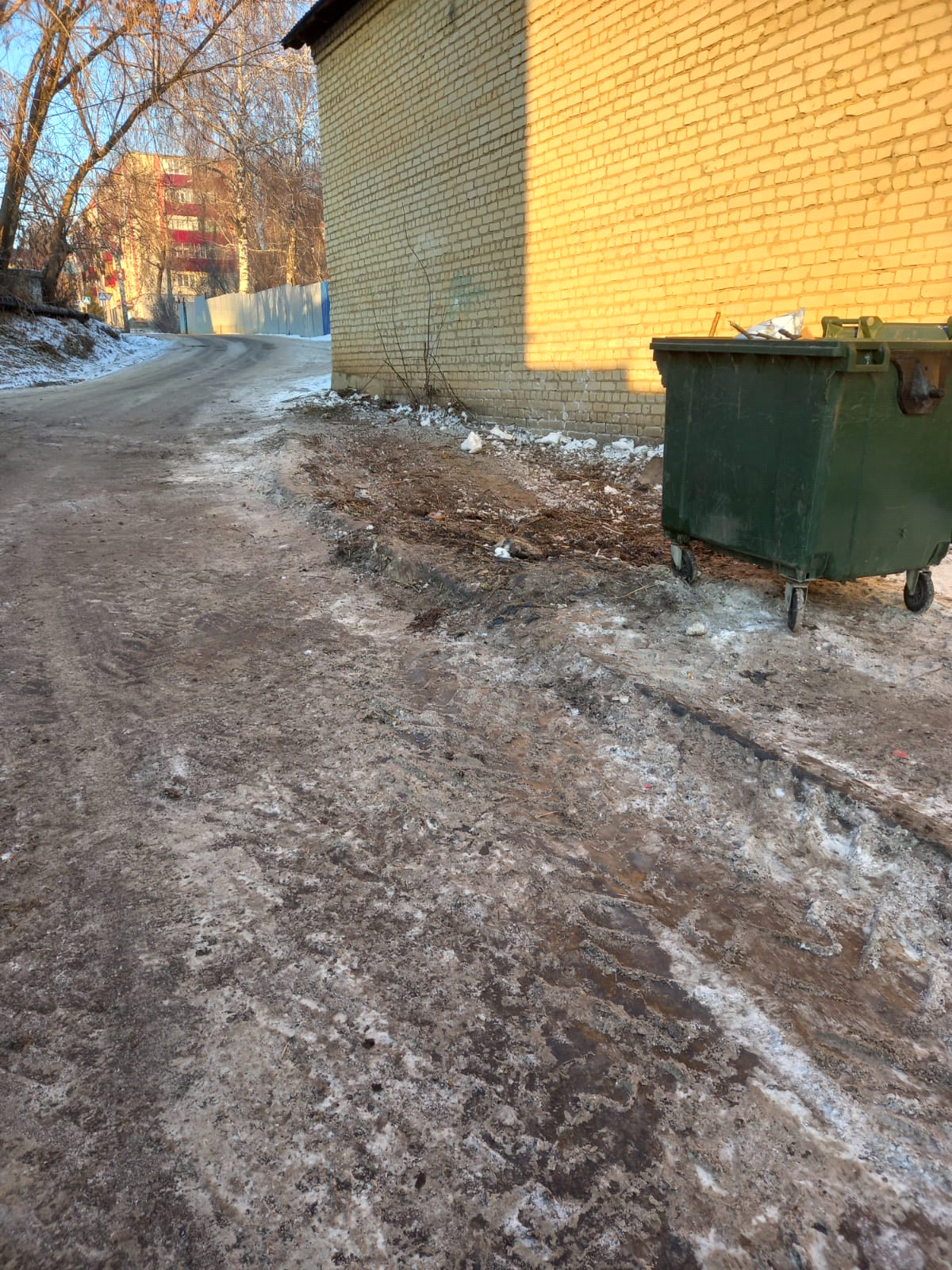 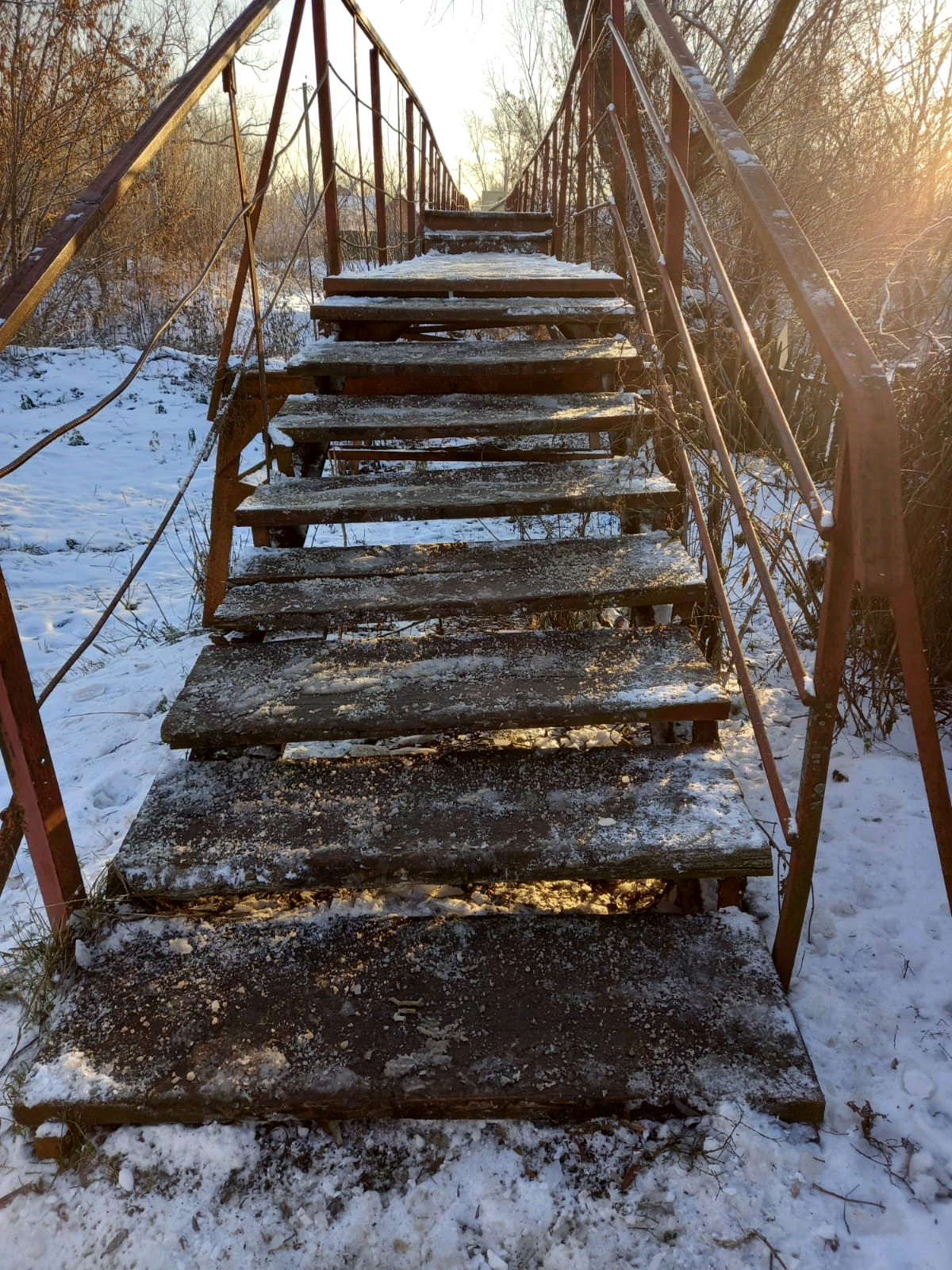 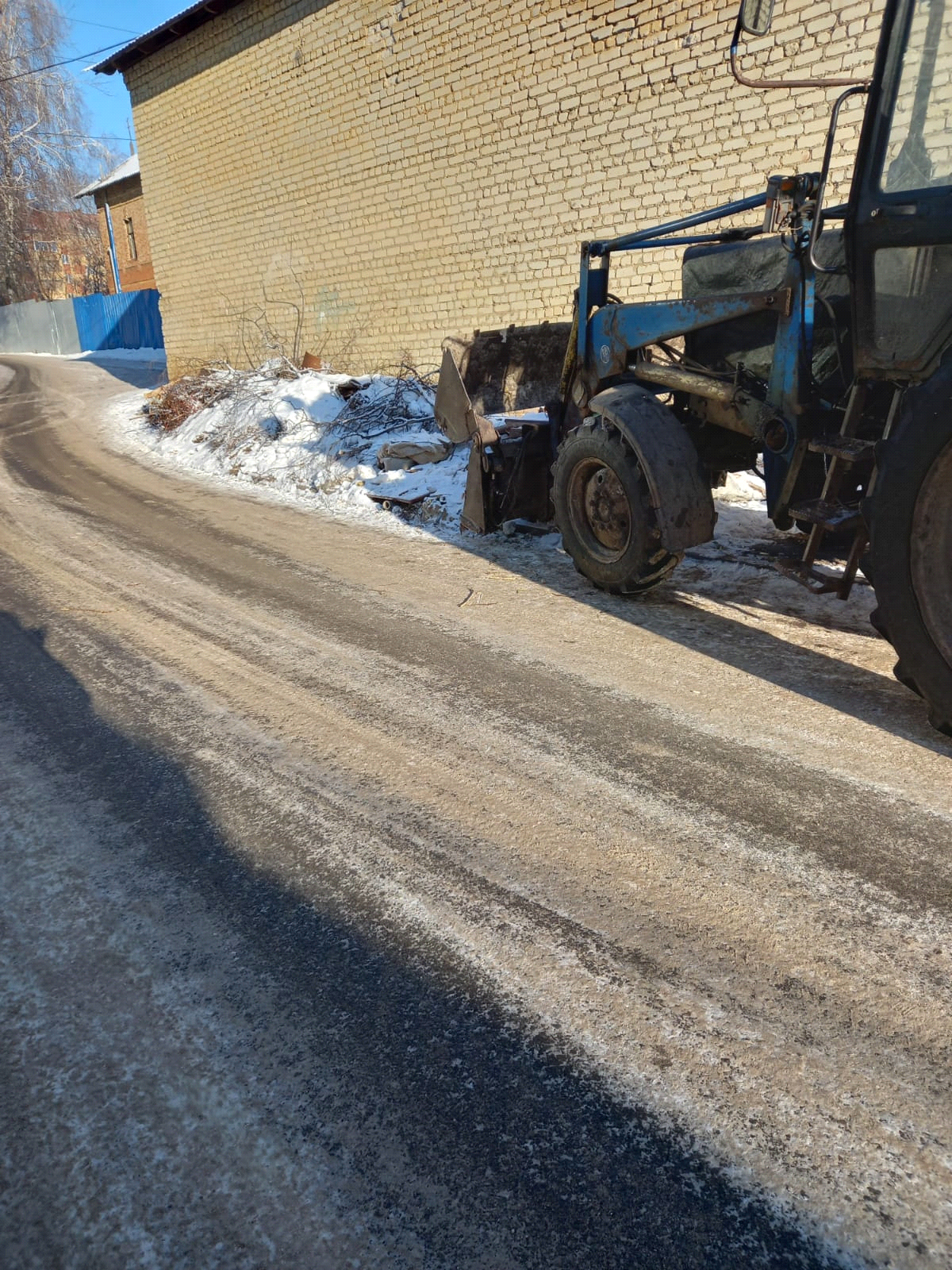 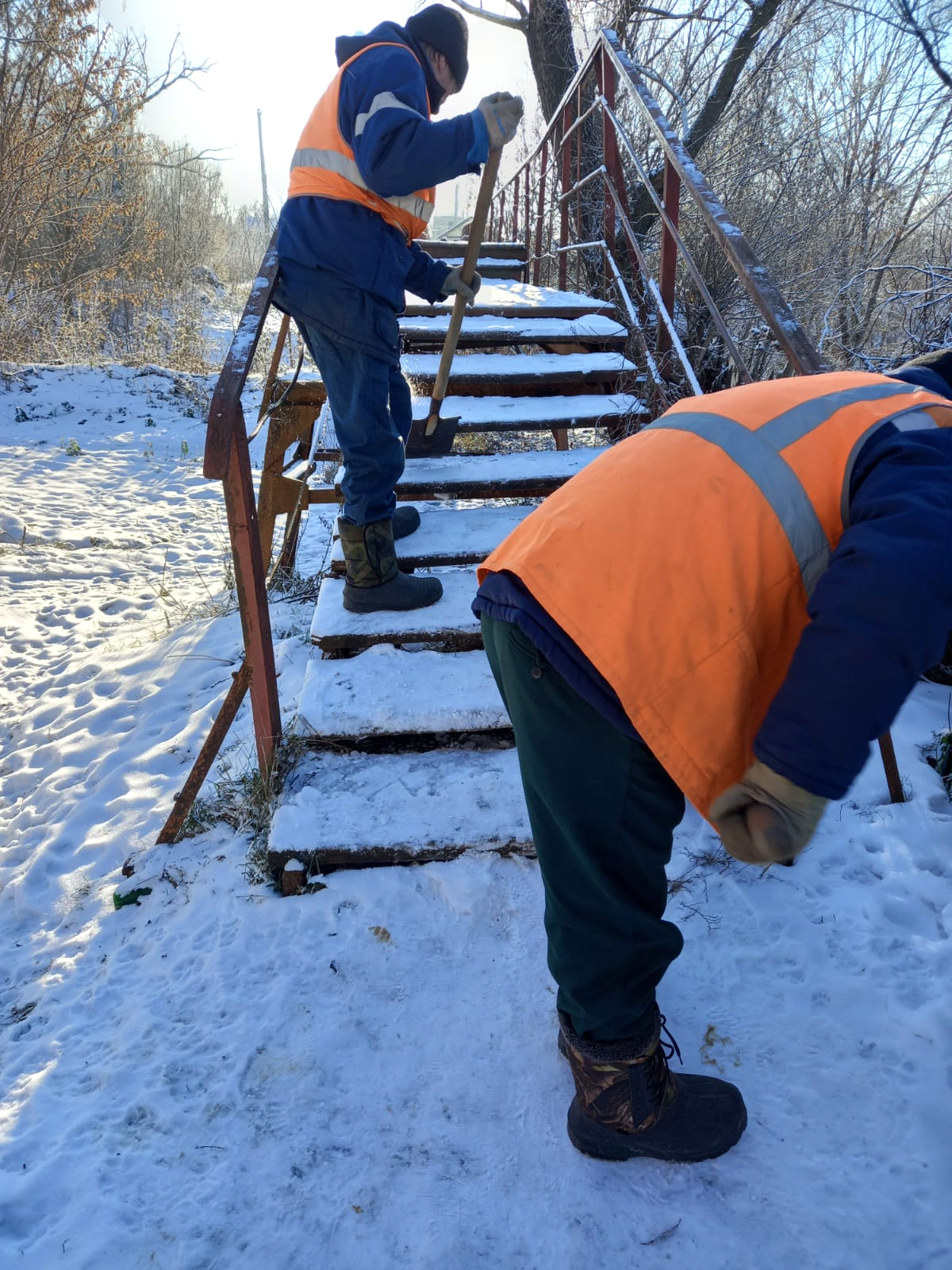 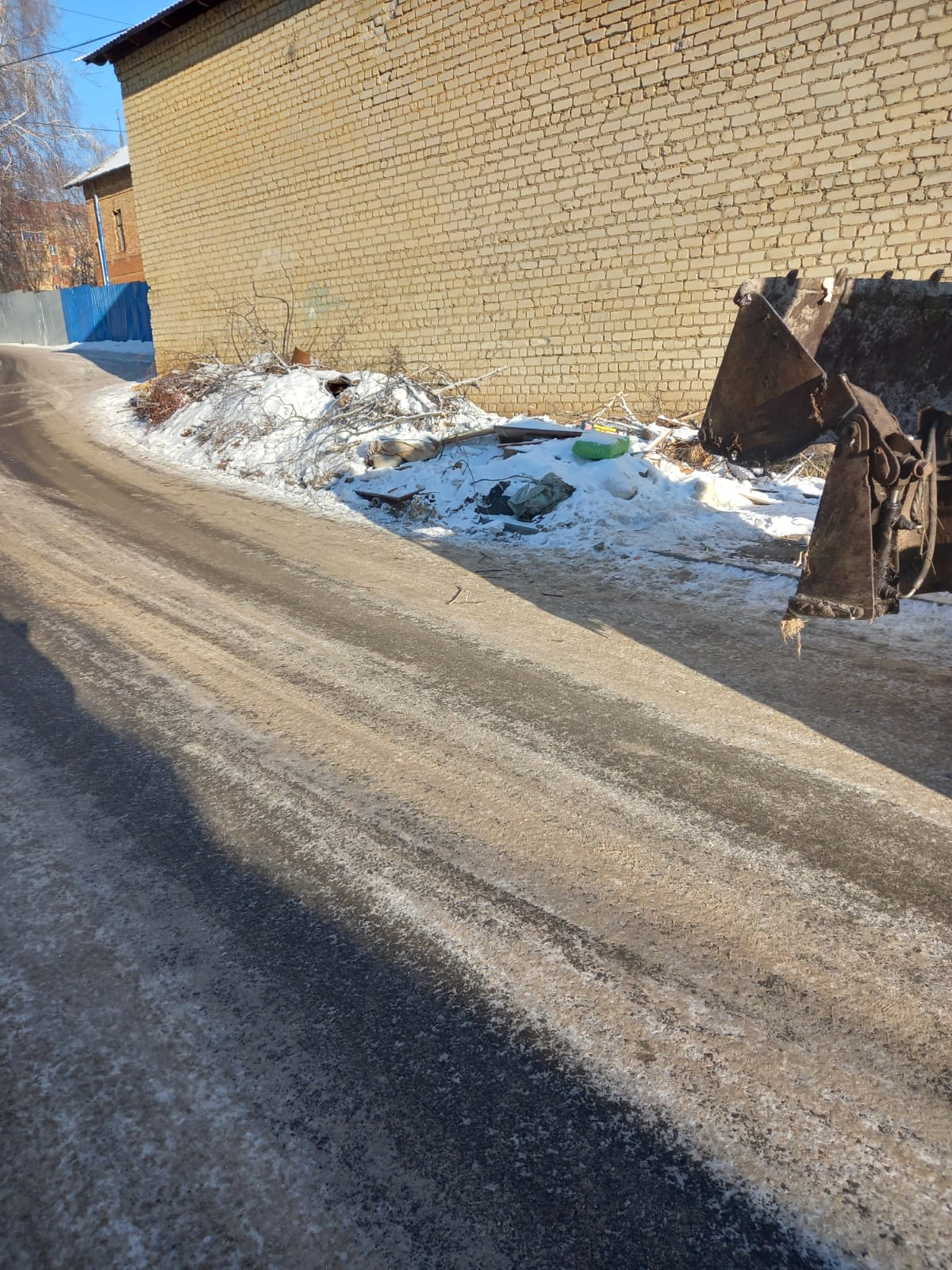 